How people helped each other in the Coronavirus Crisis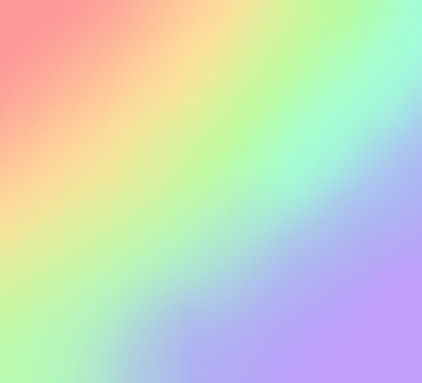 Introduction:This is a report about how key workers helped others in the Coronavirus pandemic. Key Workers:Key workers are critical in a crisis. Police, NHS, teachers, firefighters, carers, health service, delivery drivers, farmers are all key workers. Doctors and nurses have risked their lives to help others in need of care. They are on the frontline 24/7 to help workers. Police have also done a massive amount to help by making sure that others do not break the new laws and stay safe by staying at home and being 6 feet apart. Teachers have set work and stayed in school for the key workers’ children so that they have somewhere to go if their parents are at work and don’t have anyone to look after them. Non – Key Workers: There are also many others that aren’t essential like hair dressers, café owners, window cleaners and beauty salons. They have either not worked at all or worked from home. This has been crucial by stopping the spread of Coronavirus and has helped a lot in the impact of it.Children:Children, and silly as it sounds, have been a huge help as well. They have put rainbows, bears and sunshine pictures in their windows, in their gardens and on their front door to lift spirits up and support one another in these difficult times. Many people pass by their homes and point and take pictures of their amazing drawings. they smile and look at what an amazing job that they have done.Summary:This report has been about how people have helped each other through these challenging times and made people smile along the way. I hope you have enjoyed it and taken into account how important it is to stay home and stay safe.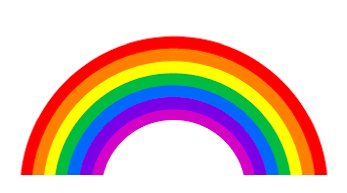 